Der Kanuklub Charlottenburg läd ein zur	         Fuchsjagd  2019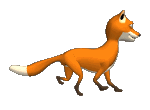   Sonntag, 3. März 2019  Treff: 9 Uhr 30    Sofern der Haussteg vereist ist, starten wir beim     RC Friesen am  Mahnkopfweg.  Anschl.  Imbiss  im Klubhaus       	     Infos bei Uta von Leitner, Tel. 01702974258 Für die Bewirtung erheben wir eine Startgebühr von 6 €/Person.		Voranmeldung wäre super!